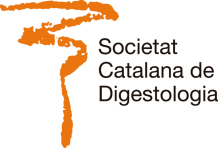 Dra. Carme Baliellas ComellasDr. Francesc Bas CutrinaDr. Carlos González MuñozaANTECEDENTES y JUSTIFICACIÓNEl Libro del Residente, contemplado en el Real Decreto 183/2008 de Formación Sanitaria Especializada, tiene por objetivo documentar las actividades que realiza el residente durante su periodo formativo para convertirse en una herramienta de formación continuada y de evaluación por parte del tutor/a de residencia, y como aval de las competencias profesionales adquiridas a lo largo de su formación.Con el fin de unificar los contenidos de esta herramienta entre los diferentes hospitales del territorio catalán con residentes de Aparato Digestivo, en 2010 se elaboró ​​desde la Societat Catalana de Digestologia un modelo propio de Libro del Residente de la especialidad, para ser empleado por los especialistas en formación, con posibilidad de modificación según las particularidades propias de cada Unidad Docente.La incorporación de nueva metodología docente, la aparición de nuevas técnicas y la voluntad de renovación del formato del Libro por parte de los Vocales Residentes de la Junta Directiva, planteó el proyecto de actualización del modelo de Libro de la SCD, culminando el proceso con el presente documento. Asimismo en esta edición se incorpora la versión catalana, a la ya existente en castellano.NIVELES DE RESPONSABLIDADEn la presente edición, se incorpora también en el apartado de actividad asistencial la especificación del nivel de responsabilidad de cada competencia realizada. Estos niveles se corresponden con:Extraído de Villalonga, R; Hospital Universitari de Bellvitge (2009). Protocolo de supervisión y nivel de responsabilidad de los facultativos residentes durante la Atención Continuada, Barcelona: Àrea de Comunicació i Audiovisuals HUB. ISBN 84-89505-94-2.Libro del ResidenteAPARATO DIGESTIVONOMBRE Y APELLIDOSMayo 20_ _  -  Mayo 20_ _NOMBRE HOSPITALRevisión por parte del Tutor/a, Dr/a.                                 :   _ _/_ _/20_ _ÍNDICEDATOS PERSONALES	 3ROTACIONES REALIZADAS	 4ACTIVIDAD ASISTENCIAL	 5Pacientes atendidos ingresados y a urgencias	 5R1	 5R2	 5R3	 5R4	 5Pacientes atendidos a Consultas Externas	 6R1	 6R2	 6R3	 6R4	 6Técnicas y exploraciones endoscópicas	 7R1	 7R2	 7R3	 7R4	 7Técnicas y exploraciones de otros ámbitos de la especialidad	 8Técnicas y exploraciones no exclusivas de la especialidad	 8Interconsultas hospitalarias realizadas	 8Cómputo guardias realizadas	 9R1	 9R2	 9R3	 9R4	 9ACTIVIDAD DOCENTE	 10Sesiones clínicas impartidas	 10Sesiones clínicas donde se ha asistido	 10Cursos, jornadas y congresos	 10ACTIVIDAD INVESTIGADORA	 11Comunicaciones a congresos o jornadas	 11Publicaciones realizadas	 11Estudios clínicos en los que se ha participado	 11Sociedades o comités científicos a los que se pertenece	 11Premios obtenidos	 11Becas de investigación obtenidas	 11Programa doctoral	 11OTRAS ACTIVIDADES	 12ENTREVISTAS CON EL/LA TUTOR/A	 12ANEXOS	 12DATOS PERSONALESROTACIONES REALIZADASR1R2R3R4ACTIVIDAD ASISTENCIALPacientes atendidos ingresados y a urgenciasR1R2R3R4NOTA: Los datos de registro expuestos en este apartado se pueden incluir alternativamente en formato excel, extrayendo la información desde el software ofimático del hospital si éste lo permite.Pacientes atendidos a Consultas ExternasR1R2R3R4NOTA: Los datos de registro expuestos en este apartado se pueden incluir alternativamente en formato excel, extrayendo la información desde el software ofimático del hospital si éste lo permite.Técnicas y exploraciones endoscópicasR1R2R3R4Técnicas y exploraciones de otros ámbitos de la especialidadSe incluyen habilidades técnicas de la especialidad, no contempladas dentro de la endoscopia digestiva: Pruebas funcionales, técnicas proctológicas ambulatorias, maniobras de emergencia (colocación de sonda Sengstaken),...Técnicas y exploraciones no exclusivas de la especialidadParacentesis, toracocentesis, artrocentesis, punción lumbar, maniobras de RCP,...Interconsultas hospitalarias realizadasCómputo guardias realizadasR1UNIDAD ASISTENCIAL: Guardia “de puertas” de Urgencias, de nivel quirúrgico, de especialidad, de UCI, semi-críticos, interna,...R2UNIDAD ASISTENCIAL: Guardia “de puertas” de Urgencias, de nivel quirúrgico, de especialidad, de UCI, semi-críticos, interna,...R3UNIDAD ASISTENCIAL: Guardia “de puertas” de Urgencias, de nivel quirúrgico, de especialidad, de UCI, semi-críticos, interna,...R4UNIDAD ASISTENCIAL: Guardia “de puertas” de Urgencias, de nivel quirúrgico, de especialidad, de UCI, semi-críticos, interna,...ACTIVIDAD DOCENTESesiones clínicas impartidasÁMBITO: Casos clínicos asistenciales, Mortalidad, Clínico-patológica, Bibliográfica, Tema monográfico, Comisión tumores, Comisión enfermedad inflamatoria intestinal, Comisión trasplante hepático, Endoscopia, Radiología, Sesión general del hospital,...Sesiones clínicas donde se ha asistidoÁMBITO: Casos clínicos asistenciales, Mortalidad, Clínico-patológica, Bibliográfica, Tema monográfico, Comisión tumores, Comisión enfermedad inflamatoria intestinal, Comisión trasplante hepático, Endoscopia, Radiología, Sesión general del hospital,...Cursos, jornadas y congresosACTIVIDAD INVESTIGADORAComunicaciones a congresos o jornadasTIPO COMUNICACIÓN: Especificar si la comunicación ha sido oral o escrita (póster o similar) en el congreso.FIRMANTE: Especificar la posición de orden de autor (primer firmante,...).PRESENTACIÓN: Especificar si personalmente el residente expone o explica la comunicación al congreso (sea oral o póster).Publicaciones realizadasEstudios clínicos en los que se ha participadoSociedades o comités científicos a los que se pertenecePremios obtenidosBecas de investigación obtenidasPrograma doctoralOTRAS ACTIVIDADESDetallar en este apartado la participación en comisiones del hospital o centro sanitario, grupos de calidad, grupos de trabajo, participación en la Junta Clínica, participación como vocales de sociedades científicas o Comisiones Nacionales, etc.ENTREVISTAS CON EL/LA TUTOR/AANEXOSIncluir en este apartado las fotocopias de certificados de asistencia a cursos y jornadas, comunicaciones presentadas, publicaciones científicas, etc.NIVEL  INivel de mayor responsabilidadActividades realizadas directamente por el residente, sin necesidad de tutorización directa.El residente ejecuta y, posteriormente, informa.NIVEL  IINivel de responsabilidad mediaActividades realizadas directamente por el residente, bajo la supervisión directa del tutor o facultativo especialista responsable.NIVEL  IIINivel de menor responsabilidadActividades realizadas por el facultativo. Son observadas y/o asistidas durante su ejecución por el residente, que no tiene responsabilidad y actúa como observador o asistente.Nombre y ApellidosNombre y ApellidosNombre y Apellidos(fotografía)NOMBRE Y APELLIDOSNOMBRE Y APELLIDOSNOMBRE Y APELLIDOS(fotografía)DATOS DE FILIACIÓNDirecciónLocalidad y Distrito postalLocalidad y Distrito postalDATOS DE FILIACIÓNDATOS DE FILIACIÓNPaísDNIDNIDATOS DE FILIACIÓNDATOS DE FILIACIÓNTeléfono móvilTeléfono fijoTeléfono fijoDATOS DE FILIACIÓNDATOS DE FILIACIÓNE-mail hospitalE-mail personalE-mail personalDATOS DE FILIACIÓNDATOS ACADÉMICOSFecha obtención titulación GradoFecha obtención titulación GradoFecha obtención titulación GradoDATOS ACADÉMICOSDATOS ACADÉMICOSFacultad y HospitalFacultad y HospitalFacultad y HospitalDATOS ACADÉMICOSDATOS FORMATIVOSConvocatoria MIRNº puesto obtenidoNº puesto obtenidoDATOS FORMATIVOSDATOS FORMATIVOSHospital adscritoJefe de ServicioJefe de ServicioDATOS FORMATIVOSDATOS FORMATIVOSFecha de incorporación al hospitalFecha de finalización período formativoFecha de finalización período formativoDATOS FORMATIVOSDATOS FORMATIVOSTutor/a de residenciaTutor/a de residenciaTutor/a de residenciaDATOS FORMATIVOSÁrea de RotaciónPeríodoAdjunto responsableÁrea de RotaciónPeríodoAdjunto responsableÁrea de RotaciónPeríodoAdjunto responsableÁrea de RotaciónPeríodoAdjunto responsableNºDiagnóstico principalServicioNivel de responsabilidadNºDiagnóstico principalServicioNivel de responsabilidadNºDiagnóstico principalServicioNivel de responsabilidadNºDiagnóstico principalServicioNivel de responsabilidadNºDiagnóstico principal1ª/SucesivaNivel de responsabilidadNºDiagnóstico principal1ª/SucesivaNivel de responsabilidadNºDiagnóstico principal1ª/SucesivaNivel de responsabilidadNºDiagnóstico principal1ª/SucesivaNivel de responsabilidadNºTécnicaProgramada/UrgenteNivel de responsabilidadNºTécnicaProgramada/UrgenteNivel de responsabilidadNºTécnicaProgramada/UrgenteNivel de responsabilidadNºTécnicaProgramada/UrgenteNivel de responsabilidadAño de residenciaNºTécnicaNivel de responsabilidadAño de residenciaNºTécnicaNivel de responsabilidadAño de residenciaServicioDiagnóstico principalNivel de responsabilidadUnidad asistencialNúmero guardiasNúmero de horasUnidad asistencialNúmero guardiasNúmero de horasUnidad asistencialNúmero guardiasNúmero de horasUnidad asistencialNúmero guardiasNúmero de horasAño de residenciaFechaTítulo sesiónÁmbitoAño de residenciaFechaTítulo sesiónÁmbitoPonenteAño de residenciaTítuloLugarFechasHorasTítuloCongreso y lugarFechasTipo comunicaciónFirmantePresentaciónTítuloRevistaNúmero y añoFirmanteTítuloTipo de estudioTipo de colaboraciónAñoNombre sociedad/comitéFecha incorporaciónLogotipo sociedad/comitéAño de residenciaNombre premioFechaTítuloEntidad financiadoraAño inicio / finTemáticaDepartamentoFecha registroAño de residenciaFechaTemas tratados